Муниципальное бюджетное общеобразовательное учреждение«Средняя общеобразовательная школа № 83»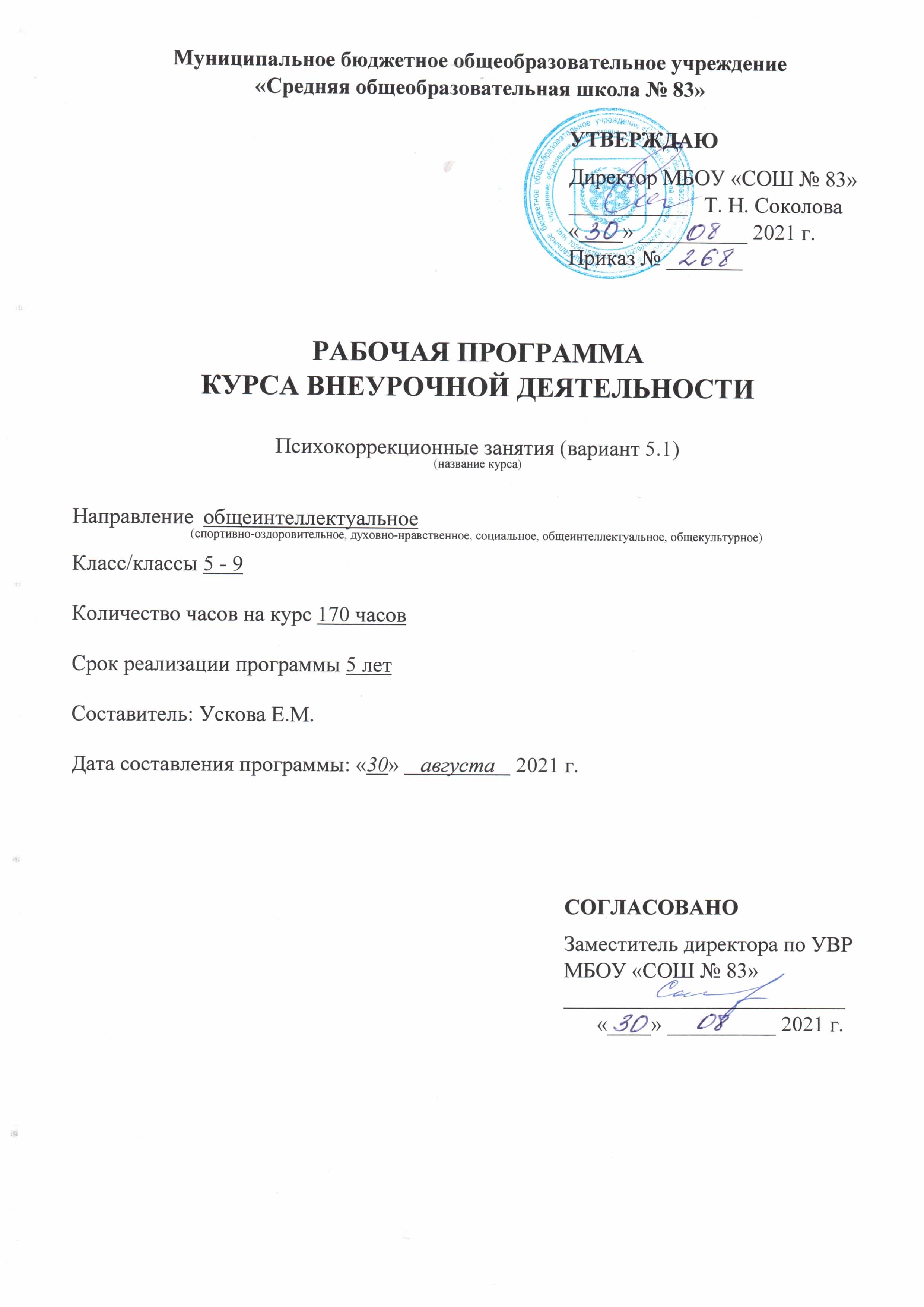 РАБОЧАЯ ПРОГРАММАКУРСА ВНЕУРОЧНОЙ ДЕЯТЕЛЬНОСТИ«Работа с текстом»по   литературеНаправление  общеинтеллектуальноеКласс  11АКоличество часов на курс  34Срок реализации программы 1 годСоставитель: Сальникова Инна АркадьевнаДата составления программы: «30»    августа	 2021 г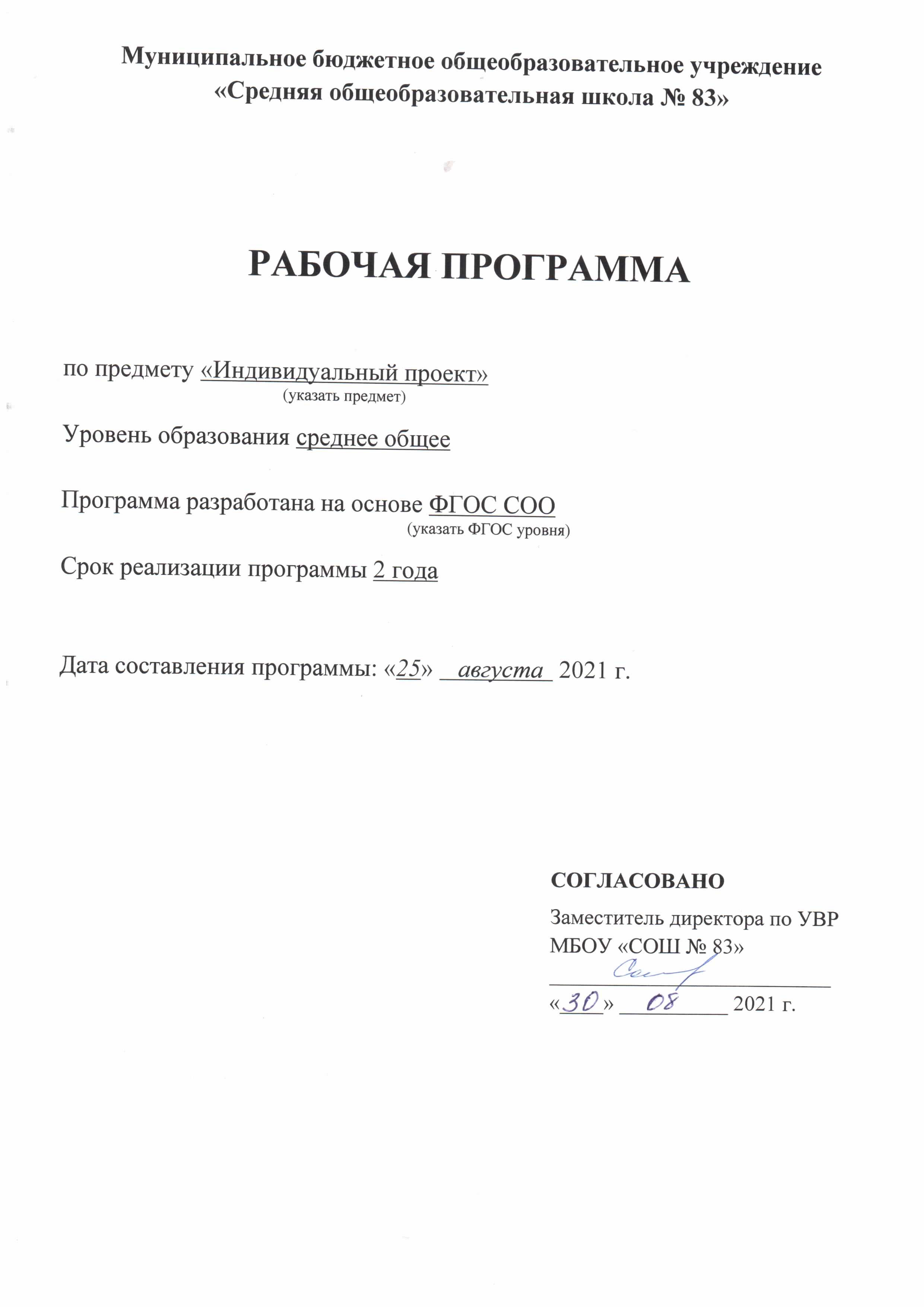 ОГЛАВЛЕНИЕ1.	Пояснительная записка ____________________________ 3 2.	Планируемые результаты освоения учебного предмета __53.	Содержание учебного предмета _____________________ 64.	Тематическое планирование ________________________8ПОЯСНИТЕЛЬНАЯ ЗАПИСКАВ рабочей программе курса внеурочной деятельности по литературе  для 11 класса нашли отражение цели и задачи изучения литературы на ступени среднего  общего образования, изложенные в пояснительной записке к Примерной программе на основе федерального государственного образовательного стандарта. Они формируются на нескольких уровнях:глобальном: социализация обучаемых как вхождение в мир культуры и социальных отношений, осваиваемых в процессе знакомства с миром речевого этикета;приобщение к познавательной культуре как системе научных ценностей, накопленных в сфере речевого этикета;ориентацию в системе моральных норм и ценностей: признание высокой ценности жизни во всех ее проявлениях, воспитание культуры речи;развитие познавательных мотивов, направленных на получение нового знания о тексте как единице языка, его особенностях;овладение ключевыми компетентностями: учебно-познавательными, информационными, коммуникативными;Метапредметном: овладение составляющими исследовательской и проектной деятельности;умение работать с разными источниками: находить информацию в различных источниках, анализировать и оценивать, преобразовывать из одной формы в другую;способность выбирать целевые и смысловые установки в своих действиях и поступках по отношению к речи;умение использовать речевые средства для создания текста, сравнивать разные точки зрения, отстаивать свою позицию;Предметном: выделение существенных признаков изучаемых объектов (отличительных признаков текста, типов проблем, необходимых речевых средств и т.п.);классификация-определение принадлежности необходимых языковых средств к определённому типу текста;объяснение роли текста – рассуждения в жизни людей;различие типов текста, проблем;сравнение языковых средств.овладение методам: наблюдение и описание.Цель курса внеурочной деятельности: формирование и развитие языковой личности, обладающей лингвистической, языковой, творческой компетентностями.В рабочей программе курса нашли отражение следующие задачи:воспитание духовно богатой нравственно ориентированной личности с развитым чувством самосознания;овладение системой знаний, языковыми и речевыми умениями и навыками, развитие готовности и способности к речевому взаимодействию и взаимопониманию, потребности в речевом самосовершенствовании, овладение важнейшими общеучебными умениями и универсальными учебными действиями;развитие интеллектуальных и творческих способностей обучающихся, развитие речевой культуры обучающихся:совершенствование коммуникативных способностей, формирование готовности к сотрудничеству, умений вести диалог.Реализуемые технологии:- технология проблемного обучения:- исследовательская технология;- технология «Письмо»;- технология «Творческие мастерские»;- ИКТ и другие.Рабочая программа ориентирована на использование учебника (УМК Л.А. Тростенцовой): Русский язык. 9 кл.: учеб. для общеобразоват. организаций/Л.А. Тростенцова, Т.А. Ладыженская. – М.: Просвещение, 2018.- 207 с., дополнительной литературы.Содержание курса  направлено на формирование универсальных учебных действий, обеспечивающих развитие познавательных и коммуникативных качеств личности. Обучающиеся включаются в проектную исследовательскую деятельность, основу которой составляют такие учебные действия, как умение видеть проблемы, ставить вопросы, классифицировать, наблюдать, делать выводы, объяснять правописание орфограмм, доказывать, давать определения понятий, структурировать материал и др. Сюда же относятся приемы, сходные с определением понятий: описание, характеристика, разъяснение, сравнение, различение, классификация, наблюдение, умения делать выводы и заключения, структурировать материал и др. Учащиеся включаются в коммуникативную учебную деятельность, где преобладают такие её виды, как умение полно и точно выражать свои мысли, аргументировать свою точку зрения, работать в группе, представлять и сообщать информацию в устной и письменной форме, работать с текстом, вступать в диалог и т. д.Программа курса внеурочной деятельности по литературе  в 11 классе рассчитана на 34 часа.ПЛАНИРУЕМЫЕ РЕЗУЛЬТАТЫ ОСВОЕНИЯ УЧЕБНОГО ПРЕДМЕТА     Личностные результаты:• совершенствование духовно-нравственных качеств личности, воспитание чувства любви к многонациональному Отечеству, уважительного отношения к русской литературе, к культурам других народов;• самоопределение и самопознание, ориентация в системе личностных смыслов на основе соотнесения своего «я» с художественным миром авторов и судьбами их героев.      Метапредметные результаты: • умении понимать проблему, выдвигать гипотезу, структурировать материал, подбирать аргументы для подтверждения собственной позиции, выделять причинно-следственные связи в устных и письменных высказываниях, формулировать выводы;• умении самостоятельно организовывать собственную деятельность, оценивать ее, определять сферу своих интересов;• умении работать с разными источниками информации, находить ее, анализировать, использовать в самостоятельной деятельности.     Предметные результаты:в познавательной сфере:• понимание ключевых проблем изученных произведений русского фольклора и фольклора других народов, древнерусской литературы, литературы XVIII в., русских писателей XIX—XX вв., литературы народов России и зарубежной литературы; • понимание связи литературных произведений с эпохой их написания, выявление заложенных в них вневременных, непреходящих нравственных ценностей и их современного звучания;• умение анализировать литературное произведение: определять его принадлежность к одному из литературных родов и жанров; понимать и формулировать тему, идею, нравственный пафос литературного произведения, характеризовать его героев, сопоставлять героев одного или нескольких произведений;• определение в произведении элементов сюжета, композиции, изобразительно-выразительных средств языка, понимание их роли в раскрытии идейно-художественного содержания произведения (элементы филологического анализа);• владение элементарной литературоведческой терминологией при анализе литературного произведения;2) в ценностно-ориентационной сфере:• приобщение к духовно-нравственным ценностям русской литературы и культуры, сопоставление их с духовно-нравственными ценностями других народов;• формулирование собственного отношения к произведениям русской литературы, их оценка; • собственная интерпретация (в отдельных случаях) изученных литературных произведений;• понимание авторской позиции и свое отношение к ней;3) в коммуникативной сфере:• восприятие на слух литературных произведений разных жанров, осмысленное чтение и адекватное восприятие; • умение пересказывать прозаические произведения или их отрывки с использованием образных средств русского языка и цитат из текста; отвечать на вопросы по прослушанному или прочитанному тексту; создавать устные монологические высказывания разного типа; уметь вести диалог;• написание изложений и сочинений на темы, связанные с тематикой, проблематикой изученных произведений, классные и домашние творческие работы, рефераты на литературные и общекультурные темы;4) в эстетической сфере:• понимание образной природы литературы как явления словесного искусства; эстетическое восприятие произведений литературы; формирование эстетического вкуса;• понимание русского слова в его эстетической функции, роли изобразительно-выразительных языковых средств в создании художественных образов литературных произведений.СОДЕРЖАНИЕ КУРСАРаздел 1Разноаспектный анализ текста. Тема 1. Стилистический и типологический анализ текста. (9 часов)Текст. Тема и основная мысль текста. Средства связи между частями текста. Способы связи в тексте. Выделение микротем. Лексические, морфологические, синтаксические средства организации текста. Стили речи. Типы речи.Раздел 2Содержание ЕГЭ по литературеКодификатор элементов содержания и требований к уровню подготовки выпускников для проведения ЕГЭ по литературе. Структура КИМ ЕГЭ по литературе. Перечень элементов содержания, проверяемых на ЕГЭ по литературе. Структура экзаменационной работы и критерии ее оценивания.2. Фольклор и Древнерусская литература    Особенности фольклора. Жанры фольклора. Художественные особенности фольклорных произведений. Тонический стих и его разновидности. Традиции фольклора в письменной литературе.Лекция «Общая характеристика культуры Руси XI-XII веков».  Художественные принципы древнерусской литературы. Понятие клерикальной литературы. Связь литературы с эстетическими принципами фольклора. Политическая характеристика Русского государства XII века как страны с феодальной раздробленностью. 3. Литература русского Просвещения XVIII века      М.В.Ломоносов, Г.Р.Державин, Д.И.Фонвизин, Н.М.Карамзин, А.Н.Радищев. «Просвещение» как общеевропейская тенденция культуры XVIII века. Русское Просвещение и его национальные черты. Черты классицизма и сентиментализма в русском Просвещении.«Памятник» как жанр и его традиции в русской литературе.Н.М.Карамзин и А.Н.Радищев как основоположники двух направлений в русской литературе.Д.И.Фонвизин и русский театр. Черты классической комедии. 4. Литература первой половины XIX века       Элегия и баллада как жанр поэзии В.А.Жуковского.А.С.Грибоедов.  Традиции классической комедии в театре А.С.Грибоедова. Образ  дворянина-интеллигента. Зарождение романтизма в русской литературе.А.С.Пушкин. Сквозные темы лирики А. С. Пушкина. Русский роман.  Исторические произведения. Понятие «маленького человека».         М.Ю.Лермонтов. Романтические традиции в лирике М.Ю.Лермонтова.  Поэтическая преемственность. Сквозные темы в поэзии М.Ю.Лермонтова.    Отражение эпохи в прозе М.Ю.Лермонтова.Н.В.Гоголь. Сквозные мотивы русской прозы в творчестве писателя (мотив дороги). Лирическое   отступление как средство художественной выразительности.5. Литература второй половины   XIX века       И.А.Гончаров. Сквозной образ «лишнего человека» в романах писателя. А.Н.Островский – создатель новой русской драмы.Идейный раскол в журнале «Современник». И.С.Тургенев. Понятие «галерея образов «лишних   людей»».Традиции гражданской поэзии в творчестве Н.А.Некрасова. Поэзия «чистого искусства». Ф.И.Тютчев как основоположник   философской поэзии (влияние философии Канта и Паскаля). Традиции и новаторство в поэзии Ф.И.Тютчева и А.А.Фета.М.Е.Салтыков-Щедрин.  Жанр литературной сказки. Сатира как художественный прием.М.М.Бахтин о Ф. М. Достоевском. Понятие полифонии в романах Ф.М.Достоевского.  Художественное время и пространство; психологизм в изображении героев. Творчество Л.Н.Толстого как исповедь души. Понятие «диалектика души».  Психологический портрет. Новый жанр романа-эпопеи. Духовные искания героев писателя. Тема войны и патриотизма на войне.Политические и социальные изменения в жизни России конца XIX-начала XX века.Малый   жанр в русской прозе и творчество А.П.Чехова. Новаторство в русской  драме. Ремарка как средство художественной выразительности.6. Литература  XX века      Русская реалистическая проза начала века. И.А.Бунин. А.И.Куприн. Своеобразие прозы И.А.Бунина: бессюжетность как основа образности прозы; культ дворянской усадьбы, философия XX века, ностальгические  мотивы в произведениях писателя.Традиции русской прозы в повестях А.И.Куприна.         Поэзия Серебряного века. Символизм, акмеизм, футуризм и имажинизм как поэтические стили.А.А.Блок и образ революции, споры о ней.  Своеобразие лирики А.А.Блока. Поэмы А.А.Блока.А.А.Ахматова и традиции русской поэзии в ее творчестве. «Реквием» как особый жанр в  поэзии, характеристика времени его создания.В.В.Маяковский – поэт- бунтарь. Особенности стихосложения. Лирический герой поэзии Маяковского. Тематика и проблематика поэм.Традиции фольклора в поэзии С.А.Есенина. Трансформация образа русской природы в поэзии Есенина.  Лирический герой С.А.Есенина. Особенности поэтического языка.        М.Горький и новая волна романтизма в русской литературе. Традиция и новаторство в литературной сказке. Люди «дна» в рассказах М.Горького.  Социальные проблемы и философские споры в начале XX века в России и их отражение в произведениях писателя.        Литература революции и Гражданской войны: произведения М.А.Шолохова, И.Э.Бабеля, М.А.Булгакова, А.А.Фадеева. Изображение Гражданской войны и революции в разных художественных манерах в творчестве авторов с разным мировосприятием: М.А.Шолохова, И.Бабеля,  А.Фадеева. Поиски героя времени.       Возвращенная литература. Л.Андреев, В.Набоков, А.Платонов, А.Солженицын. Своеобразие героев и особенности конфликтов. Понятие  утопии и антиутопии: взгляд на русскую действительность из  «эмигрантского далека»; традиции романа-утопии в новом жанре  «антиутопии» в творчестве  А.Платонова и Е.Замятина. Литература о Великой Отечественной войне      А.Твардовский, М.Шолохов, Б.Васильев, В.Некрасов. Собирательный образ русского солдата. Тема патриотизма на войне в рассказах о войне.  Новаторство в постановке духовно-нравственных проблем войны в произведениях В.Некрасова, С.Алексиевича, В.Кондратьева, К.Воробьева,  Б.Васильева. Поэзия и проза 70-90-х годов  XX века      Возрождение рассказа как жанра в творчестве В.Шукшина. Особенности  народного образа.Тема деревни в прозе В.Распутина, Ф.Абрамова, В.Белова, В.Астафьева. Нравственные проблемы в творчестве писателей.Образ героя-интеллигента в произведениях Д.Гранина, М.Дудинцева,       Ю.Трифонова.Новый лирический герой в поэзии Е.Евтушенко, А. Вознесенского, И.Бродского, Н.Рубцова, Б.Окуджавы.ТЕМАТИЧЕСКОЕ ПЛАНИРОВАНИЕ№ п/пТема занятияКол-во часовХарактеристика деятельностиДатаПримечание1Текст. Тема и основная мысль текста.12Средства связи между частями текста Способы связи предложений в тексте.13Выделение микротем в тексте.14Лексические средства организации текста.1Определяют понятие темы, основной мысли«художественные средства», виды художественных средств.Различают виды художественных средств.Определяют виды художественных средств.Применяют языковые средства в тексте.Пишут контрольную работу.Анализируют ошибки работы.5Морфологические средства организации текста.1Определяют понятие темы, основной мысли«художественные средства», виды художественных средств.Различают виды художественных средств.Определяют виды художественных средств.Применяют языковые средства в тексте.Пишут контрольную работу.Анализируют ошибки работы.6Синтаксические средства организации текста.1Определяют понятие темы, основной мысли«художественные средства», виды художественных средств.Различают виды художественных средств.Определяют виды художественных средств.Применяют языковые средства в тексте.Пишут контрольную работу.Анализируют ошибки работы.7Стили речи.1Анализ художественных произведений8Типы речи.1Анализ художественных произведенийРаздел 2Раздел 2Раздел 2Анализ художественных произведений1Кодификатор элементов содержания и требований к уровню подготовки выпускников для проведения ЕГЭ по литературе. Структура КИМ ЕГЭ по литературе. Перечень элементов содержания, проверяемых на ЕГЭ по литературе.1Анализ художественных произведений2Структура экзаменационной работы и критерии ее оценивания.2Анализ художественных произведений3Особенности фольклора. Жанры фольклора. Художественные особенности фольклорных произведений. Тонический стих и его разновидности. Традиции фольклора в письменной литературе1Анализ художественных произведений4«Общая характеристика культуры Руси XI-XII веков».  Художественные принципы древнерусской литературы. Понятие  клерикальной литературы. Связь литературы с эстетическими принципами  фольклора. Политическая характеристика Русского государства XII века как  страны с феодальной раздробленностью.1Анализ художественных произведений5М.В.Ломоносов, Г.Р.Державин, Д.И.Фонвизин, Н.М.Карамзин, А.Н.Радищев. «Просвещение» как общеевропейская тенденция культуры XVIII века.1Анализ художественных произведений6М.В.Ломоносов, Г.Р.Державин, Д.И.Фонвизин, Н.М.Карамзин, А.Н.Радищев. «Просвещение» как общеевропейская тенденция культуры XVIII века.1Анализ художественных произведений7Русское Просвещение и его национальные черты. Черты классицизма и сентиментализма в русском Просвещении.1Анализ художественных произведений8«Памятник» как жанр и его традиции в русской литературе.1Анализ художественных произведений9Н.М.Карамзин  и А.Н.Радищев  как  основоположники двух направлений в русской литературе.1Анализ художественных произведений10Д.И.Фонвизин и русский театр. Черты классической комедии.1Анализ художественных произведений11Элегия и баллада как жанр поэзии   В. А. Жуковского.11Анализ художественных произведений12А. С. Грибоедов.  Традиции классической комедии в театре А. С. Грибоедова. Образ дворянина-интеллигента. Зарождение романтизма в русской литературе.12Анализ художественных произведений13А. С. Пушкин. Сквозные темы лирики А. С. Пушкина. Русский  роман. 13Анализ художественных произведений14А. С. Пушкин. Сквозные темы лирики А. С. Пушкина. Русский  роман. 14Анализ художественных произведений15А.С. Пушкин. Сквозные темы лирики А. С. Пушкина. Русский  роман. 15Анализ художественных произведений16Исторические произведения. Понятие «маленького человека».16Анализ художественных произведений17М. Ю. Лермонтов. Романтические традиции в лирике М. Ю. Лермонтова.  Поэтическая преемственность.17Анализ художественных произведений18Сквозные темы в поэзии М. Ю. Лермонтова.    Отражение эпохи в прозе М. Ю. Лермонтова.18Анализ художественных произведений19Н. В.  Гоголь. Сквозные мотивы русской прозы в творчестве писателя (мотив дороги).19Анализ художественных произведений20Лирическое отступление как средство художественной выразительности.20Анализ художественных произведений21И.А.Гончаров. Сквозной образ «лишнего человека» в романах писателя. 21Анализ художественных произведений22А.Н.Островский – создатель новой русской драмы.22Анализ художественных произведений23Идейный раскол в журнале «Современник». И.С.Тургенев. Понятие «галерея образов «лишних  людей»».23Анализ художественных произведений24Поэзия Серебряного века. Символизм, акмеизм, футуризм и имажинизм  как поэтические стили.1Анализ художественных произведений25А.А.Блок и образ революции, споры о ней.  Своеобразие лирики А.А.Блока. Поэмы А.А.Блока.1Анализ художественных произведений26Литература революции и Гражданской войны: произведения М.А.Шолохова, И.Э.Бабеля, М.А.Булгакова, А.А.Фадеева.1Анализ художественных произведений27Литература о Великой Отечественной войне.                 1Анализ художественных произведений28Тема деревни в прозе В.Распутина, Ф.Абрамова, В.Белова, В.Астафьева. Нравственные проблемы в творчестве писателей.1Анализ художественных произведений29Новый лирический герой в поэзии Е.Евтушенко, А. Вознесенского, И.Бродского, Н.Рубцова, Б.Окуджавы.1Анализ художественных произведений